8. razredAllende: Mesto Zveri ali Pigmejski gozd ali Kraljestvo zlatega zmajaBotman: Prinčevsko življenje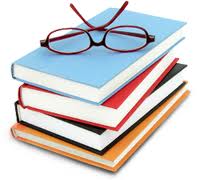 Bunney: Potoni ali  splavajCherry: LeonConstable: Poletje škržatovColfer: knjige iz zbirke Artemis FowlCottrell Boyce: MilijoniCurtis: Neukrotljiva Lilah MayČater: Pojdi z manoDumas: Grof  Monte CristoFeth: Ptička iz sračjega gnezdaFlinn: Dihati pod vodoGaiman: Pokopališka knjigaGardner: Črviva lunaGodec Schmidt: PotovalnikGolob: Zlati zobGomboc: Ime mi je JonGreen: Krive so zvezde ali Kdo si, Aljaska? ali Lažna mestaGündisch: CosminHavel: Divji spustHill: Duet ali Korak pred plameniHooper: Prva ljubezenHussaarts: Tisoč pegicJohnston: Adam in Eva in Uščipni meJoseph: Ta tanka črtaKermauner: In zmaj je pojedel sonceKerr: knjige iz zbirke Otroci lučiKodrič: Na drugi strani ali Tita@boginja.smole.in.težav.siKokalj: V deželi pogumnih princesKoren: Julija je zaljubljena lolKuipers: Življenje na vratih hladilnikaLowry: Iskanje modreMcKay: Žafran ali Indigo ali Permanentno rožnataMuck: Hči Lune ali Kremplin ali Nebo v očesu lipicanca ali  Pod milim nebomNovak: Temno srce ali Zelena pošast ali Ninina pesnika dvaOmahen: Življenje kot v filmu ali Spremembe, spremembe ali Dež ali Veliko srce ali Oh, ta kriza!Palacio: Julianova zgodbaParkinson: Sestre … ni šansParkinson: Nekaj nevidnegaPausewang: OblakRiordan: knjige iz zbirke Percy Jackson in OlimpijciRogelj-Petrič: SavitriSachar: Zeleno jezeroSchami: Dlan, polna zvezdSchuster: Velika ljubezenScrimger: V soteskoSedgwick: Rdeča kot kri, bela kot snegSivec: Beli mušketir ali Kapitanov ključ ali Krokarji viteza Erazma ali  Netopir brez kril ali Usodni pečatŠtefanec: Sem punk čarovnica, debela lezbijka in ne maram vampovUnenge: Moje vzporedno življenjeVelikonja: Normalna družina … Pa kaj še!Vidmar: Moj prijatelj Arnold ali Punce za znoret ali Otroci svetaWilson: Punce ga lomijo ali Punce v stiski ali Punce v solzah ali Emine želje ali Viki, pogrešam teWoltz: AljaskaWoodall: Pogumno ptičje srcePESMI:Grafenauer: SkrivnostiPavček: Pavček.docPeti letni časRozman: UrškaVegri: Naročje kamenčkov